	ПРОЕКТ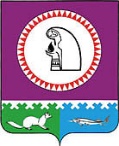 О внесении изменений в постановление администрации Октябрьского района от 08.06.2021 № 1083В соответствии с Федеральным законом от 25.12.2023 № 673-ФЗ «О внесении изменений в Федеральный закон «Об экологической экспертизе», отдельные законодательные акты Российской Федерации и признании утратившим силу пункта 4 части 4 статьи 2 Федерального закона «О переводе земель или земельных участков из одной категории в другую»:1. Внести в раздел II приложения к постановлению администрации Октябрьского района от 08.06.2021 № 1083 «Об утверждении административного регламента предоставления муниципальной услуги «Отнесение земель или земельных участков                            в составе таких земель к определенной категории земель или перевод земель, или земельных участков в составе таких земель из одной категории в другую категорию» следующие изменения:1.1. Абзац пятый пункта 9 изложить в следующей редакции:«В соответствии с требованиями пункта 3 части 1 статьи 7 Федерального закона                        от 27.07.2010 № 210-ФЗ «Об организации предоставления государственных                                      и муниципальных услуг» (далее – Федеральный закон № 210-ФЗ) запрещается требовать                 от заявителя осуществления действий, в том числе согласований, необходимых для получения муниципальной услуги и связанных с обращением в иные государственные органы, органы местного самоуправления, организации, за исключением получения услуг                  и получения документов и информации, предоставляемых в результате предоставления таких услуг, включенных в перечень услуг, которые являются необходимыми                                      и обязательными в целях предоставления органами местного самоуправления Октябрьского района муниципальных услуг и предоставляются организациями и уполномоченными                         в соответствии с законодательством Российской Федерации экспертами, участвующими                                в предоставлении муниципальных услуг, утвержденный решением Думы Октябрьского района от 03.06.2011 № 150.».1.2. Подпункт 3 пункта 14 исключить.1.3. Абзац седьмой пункта 16 исключить.1.4. Пункт 26 изложить в следующей редакции:«26. Увеличение площади земельных участков, находящихся в частной собственности, в результате перераспределения таких земельных участков, осуществляется за плату, размер которой определяется постановлением администрации Октябрьского района от 31.05.2023 № 861 «Об утверждении Порядка определения размера платы за увеличение площади земельных участков, находящихся в частной собственности, в результате их перераспределения с земельными участками, находящимися в собственности муниципального образования Октябрьский район».».2. Опубликовать постановление в официальном сетевом издании «Официальный сайт Октябрьского района».3. Контроль за выполнением постановления возложить на заместителя главы Октябрьского района по вопросам муниципальной собственности, недропользования, председателя Комитета по управлению муниципальной собственностью администрации Октябрьского района Хомицкого В.М.Глава Октябрьского района																	 С.В. ЗаплатинМуниципальное образование Октябрьский районАДМИНИСТРАЦИЯ ОКТЯБРЬСКОГО РАЙОНАПОСТАНОВЛЕНИЕМуниципальное образование Октябрьский районАДМИНИСТРАЦИЯ ОКТЯБРЬСКОГО РАЙОНАПОСТАНОВЛЕНИЕМуниципальное образование Октябрьский районАДМИНИСТРАЦИЯ ОКТЯБРЬСКОГО РАЙОНАПОСТАНОВЛЕНИЕМуниципальное образование Октябрьский районАДМИНИСТРАЦИЯ ОКТЯБРЬСКОГО РАЙОНАПОСТАНОВЛЕНИЕМуниципальное образование Октябрьский районАДМИНИСТРАЦИЯ ОКТЯБРЬСКОГО РАЙОНАПОСТАНОВЛЕНИЕМуниципальное образование Октябрьский районАДМИНИСТРАЦИЯ ОКТЯБРЬСКОГО РАЙОНАПОСТАНОВЛЕНИЕМуниципальное образование Октябрьский районАДМИНИСТРАЦИЯ ОКТЯБРЬСКОГО РАЙОНАПОСТАНОВЛЕНИЕМуниципальное образование Октябрьский районАДМИНИСТРАЦИЯ ОКТЯБРЬСКОГО РАЙОНАПОСТАНОВЛЕНИЕМуниципальное образование Октябрьский районАДМИНИСТРАЦИЯ ОКТЯБРЬСКОГО РАЙОНАПОСТАНОВЛЕНИЕМуниципальное образование Октябрьский районАДМИНИСТРАЦИЯ ОКТЯБРЬСКОГО РАЙОНАПОСТАНОВЛЕНИЕ«»2024г.№пгт. Октябрьскоепгт. Октябрьскоепгт. Октябрьскоепгт. Октябрьскоепгт. Октябрьскоепгт. Октябрьскоепгт. Октябрьскоепгт. Октябрьскоепгт. Октябрьскоепгт. Октябрьское